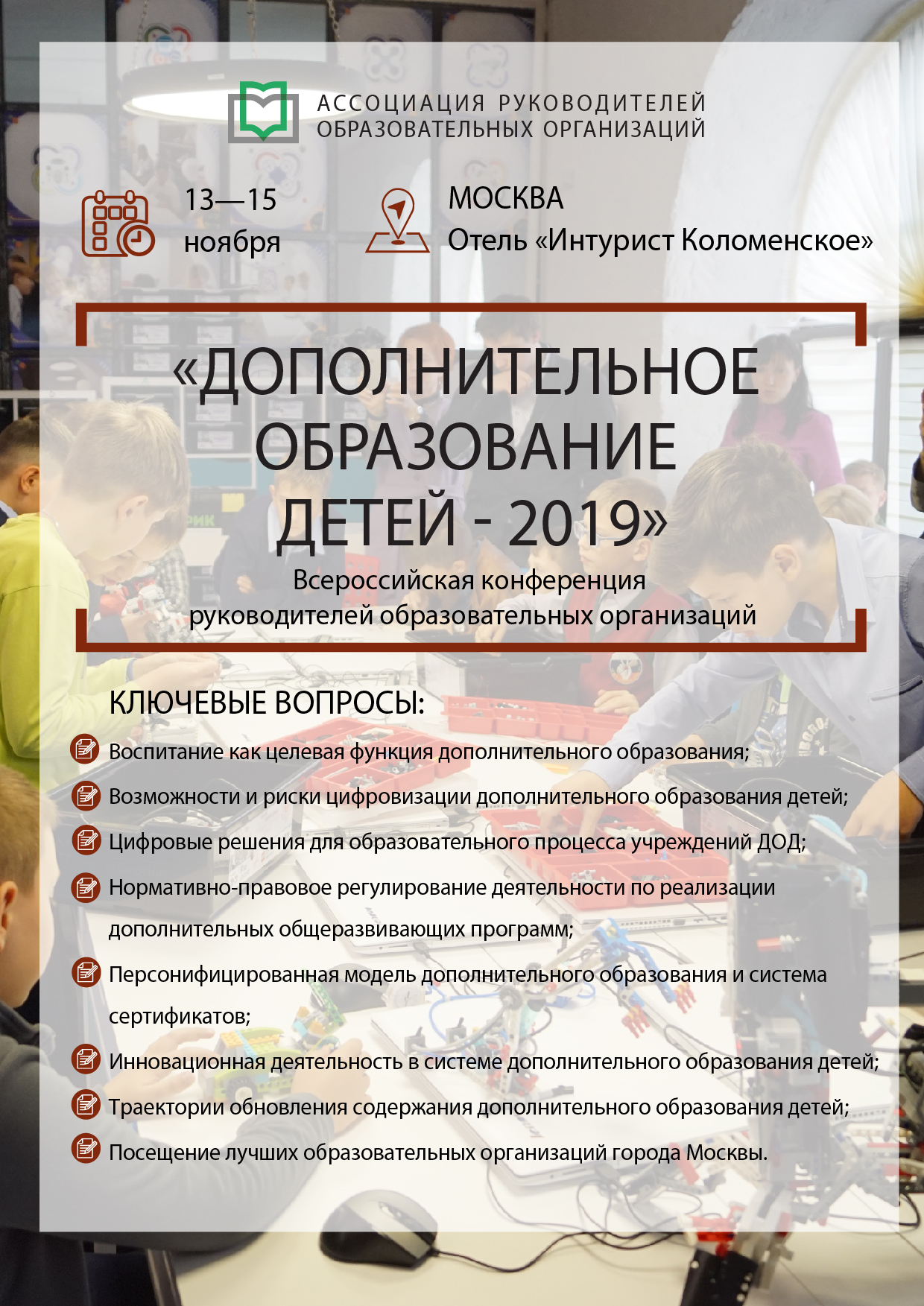 Обозначенные в Программе темы секций, время их проведения, сосав спикеров могут быть изменены по объективно независимым причинам13 ноября 2019 г., среда, первый день конференции13 ноября 2019 г., среда, первый день конференции08:00-10:00Регистрация участников10:00-11:30Секция № 1: «Воспитание как целевая функция дополнительного образования»Эксперт: Рожков Михаил Иосифович, доктор педагогических наук, профессор; главный научный сотрудник Лаборатории психолого-педагогических проблем самоорганизации детей и взрослых ФГБНУ «Институт изучения детства, семьи и воспитания РАО»Ключевые вопросы:Актуальное аспекты содержания дополнительного образования детейКонцепция «гибких навыков» как условие реализации дополнительных общеразвивающих программАктуальные подходы к моделированию практик дополнительного образования детей Личностно-персонифицированная стратегия воспитания в системе дополнительного образования детей11:30-11:45Перерыв, кофе брейк*11:45-13:15Секция №2: «Возможности и риски цифровизации дополнительного образования детей»Эксперт: Кушнир Михаил Эдуардович, член правления Лиги образованияКлючевые вопросы:Пространство цифровизации современного образованияРоль учреждений ДОД в цифровизации образованияЦифровые решения для образовательного процесса учреждений ДОДАлгоритмы продвижения цифры и стратегии минимизации усилийПоиск новых ниш для развития потенциала учреждения ДОД13:15-14:30 Обед*, свободное время14:30-16:00Секция №3: «Нормативно-правовое регулирование деятельности по реализации дополнительных общеразвивающих программ»Эксперт: Кандриков Сергей Владимирович, кандидат политических наук, директор АНО Центр правовой поддержки «Профзащита»Ключевые вопросы: Порядок организации и осуществления образовательной деятельности по дополнительным общеобразовательным программамРеализация дополнительных общеобразовательных программ за счет средств физических и юридических лицТипичные нарушения законодательства при реализации дополнительных общеразвивающих программ, выявляемых при проверках ОО16:00-16:30Свободное время, подготовка к экскурсии16:30-19:00Вечерняя экскурсионная программа*14 ноября 2019 г., четверг, второй день конференции14 ноября 2019 г., четверг, второй день конференции10:00-11:30Секция 1: «Персонифицированная модель дополнительного образования и система сертификатов»Эксперт: Каргина Зоя Алексеевна, кандидат педагогических наук, доцент, старший методист Нормативно-методического отдела Ресурсного научно-методического центра Управления качества образования ГБОУ города Москвы «Воробьевы горы», кандидат педагогических наук, доцентКлючевые вопросы:Социально-экономические предпосылки внедрения системы сертификатов на дополнительные образовательные услугиВариативность подходов к использованию системы сертификатовПрограммно-методические решения для учреждений ДОД, реализующих персонифицированную модель Организационные нюансы приема/ зачисления на обучение по дополнительным общеразвивающим программам в условиях персонифицированной модели 11:30-11:45Перерыв, кофе брейк*11:45-13:15Секция 2: «Инновационная деятельность в системе дополнительного образования детей»Эксперт: Каргина Зоя Алексеевна, кандидат педагогических наук, доцент, старший методист Нормативно-методического отдела Ресурсного научно-методического центра Управления качества образования ГБОУ города Москвы «Воробьевы горы», кандидат педагогических наук, доцентКлючевые вопросы:Предпосылки инновационного развития системы дополнительного образования детейСтруктура инноваций на этапе реализации нацпроекта «Образование»Баланс инноваций и традиций организационной системе учреждения ДОДИнновационный потенциал стандартизация профессиональных компетенций педагога ДОД 13:15-14:30Обед*, свободное время14:30-16:00Секция 3: «Траектории обновления содержания дополнительного образования детей»Эксперт: Буйлова Любовь Николаевна, кандидат педагогических наук, доцент; старший методист Управления дополнительных общеразвивающих программ ГБПОУ города Москвы «Воробьевы горы», редактор журнала «Про-ДОД»Ключевые вопросы: Обновление содержания образования - ведущий фактор развития системы дополнительного образования детейОсновные направления в изменении содержания дополнительного образования детейДополнительная общеобразовательная программа - документ, предъявляющий содержание дополнительного образования детейНормативно-правовые аспекты разработки и утверждения дополнительной общеобразовательной программы и современные подходы к оценке ее качестваЛучшие практики по обновлению содержания дополнительного образования детей 16:00-16:30Свободное время, подготовка к экскурсии16:30-19:00Экскурсионная программа*15 ноября 2019 г., пятница, выездной день конференции*15 ноября 2019 г., пятница, выездной день конференции*08:30-09:00Сбор делегатов в холе отеля, посадка в автобус09:00-10:00Автобусный трансфер в образовательную организацию10:00-12:00Посещение организации дополнительного образования детей города МосквыВ программе мероприятия:Встреча с руководителем учреждения. Обмен опытом;Экскурсия по образовательному учреждению;Презентация работы организации и образовательных программ;Мастер классы и круглый стол;Ответы на вопросы делегатов;Неформальное общение с руководителем и педагогическим коллективом.12:00-13:00 Обед13:00-15:00Посещение организации дополнительного образования детей города МосквыВ программе мероприятия:Встреча с руководителем учреждения. Обмен опытом;Экскурсия по образовательному учреждению;Презентация работы организации и образовательных программ;Мастер классы и круглый стол;Ответы на вопросы делегатов;Неформальное общение с руководителем и педагогическим коллективом.15:00-16:00Автобусный трансфер в отель